PENGARUH PENGALAMAN KERJA TERHADAP KINERJAKARYAWAN PADA BANK MANDIRI SYARIAH KANTORCABANG LUBUK PAKAMSKRIPSIDiajukan Untuk Salah Satu Syarat Guna Memperoleh Gelar SarjanaEkonomi (S1) Jurusan Manajemen Fakultas Ekonomi Universitas Muslim Nusantara Al-Washliyah MedanOLEH:MUSLI IFSYAHLI SIKUMBANG NPM:153114229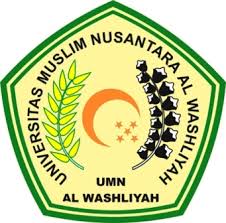 FAKULTAS EKONOMIUNIVERSITAS MUSLIM NUSANTARA ALWASHLIYAHMEDAN2019